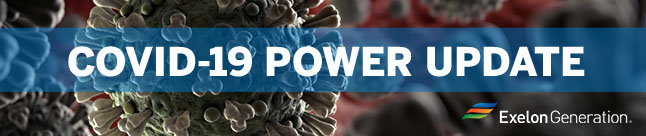 COVID-19 Power Update is a collection of key information sent to all Power employees to stay informed on the latest news and available resources related to the COVID-19 pandemic.Message from John BarnesI want to start by thanking you for your continued commitment and for your support as we respond to the challenges of the coronavirus (COVID-19) pandemic. Each of you has had to quickly alter how you work in response to this situation, and you’ve stepped up to keep our business running and each other protected. The situation we are in requires us to be responsive to a rapidly changing environment. Your hard work has not gone unrecognized. The tremendous efforts, that under normal circumstances would’ve taken weeks or months to accomplish, were achieved in hours and days due to the perseverance of this team. Your innovative ideas – from reconfiguring HVAC systems to reimagining how we bring essential contractors onsite for our outages – have made our sites safer and our operations more reliable. Please continue to bring this fresh perspective forward. We need your innovations as we move through these unprecedented times.As we navigate this situation together, I know we will continue to prioritize personal health and safety above all else. By focusing first on safety – always – we can continue to generate power for our communities who depend on us. Be well and stay safe. JohnCOVID-19 Power Update is a collection of key information sent to all Power employees to stay informed on the latest news and available resources related to the COVID-19 pandemic.Message from John BarnesI want to start by thanking you for your continued commitment and for your support as we respond to the challenges of the coronavirus (COVID-19) pandemic. Each of you has had to quickly alter how you work in response to this situation, and you’ve stepped up to keep our business running and each other protected. The situation we are in requires us to be responsive to a rapidly changing environment. Your hard work has not gone unrecognized. The tremendous efforts, that under normal circumstances would’ve taken weeks or months to accomplish, were achieved in hours and days due to the perseverance of this team. Your innovative ideas – from reconfiguring HVAC systems to reimagining how we bring essential contractors onsite for our outages – have made our sites safer and our operations more reliable. Please continue to bring this fresh perspective forward. We need your innovations as we move through these unprecedented times.As we navigate this situation together, I know we will continue to prioritize personal health and safety above all else. By focusing first on safety – always – we can continue to generate power for our communities who depend on us. Be well and stay safe. John